Oklahoma Statutes - Title 11. Cities and TownsLIBRARIESTitle 11 Article 31 Section 101-108§11-31-101.  Establishment of municipal libraries - Financial statement and estimate.A municipal governing body may establish and maintain a public library for the use and benefit of the citizens of the municipality. The governing body may establish branch libraries in different parts of the municipality to accommodate the citizens of the municipality.  After the establishment of a municipal public library, the municipal governing body shall include an item in its municipal financial statement and estimate of needs for the following fiscal year to maintain the public library.Laws 1977, c. 256, § 31-101, eff. July 1, 1978.§11-31-102.  Library board of directors.The municipal governing body may, in its discretion and by ordinance, place the management and control of the public library under a library board of directors.  The library board shall consist of at least five but not more than nine directors, chosen by the municipal governing body with reference to their fitness for such office.  No director shall receive compensation as such.  Directors appointed to the library board shall hold office for a term of three (3) years from the first day of May following their appointment, and their terms shall be staggered.  The municipal governing body may remove any director for misconduct or neglect of duty.  Vacancies in the library board of directors shall be filled in the same manner as original appointments.Added by Laws 1977, c. 256, § 31-102, eff. July 1, 1978.  Amended by Laws 1992, c. 381, § 1, eff. July 1, 1992; Laws 2012, c. 25, § 1.§11-31-103.  Organization of library board.The library board, immediately after the appointment and qualification of its directors, shall meet and organize by electing one director as president, one director as secretary, and by electing such other officers as the board may deem necessary.Laws 1977, c. 256, § 31-103, eff. July 1, 1978.§11-31-104.  Powers and duties of library board - Fixing of fees.The library board shall have control and supervision of the public library of the municipality.  The library board may appoint a suitable librarian and remove the librarian, subject to approval of the municipal governing body.  The board shall fix any fees to be charged by the library and shall have such other powers and authority as may be provided by ordinances of the municipality.Laws 1977, c. 256, § 31-104, eff. July 1, 1978; Laws 1991, c. 124, § 16, eff. July 1, 1991; Laws 1992, c. 381, § 2, eff. July 1, 1992.§11-31-105.  Grounds and building.The library board shall have the power, with the approval of the municipal governing body, to purchase grounds and erect thereon a suitable building for the use of the municipal library and to suitably equip the same, and to lease rooms or buildings for the use of the library. The title to any grounds so purchased or leased, as well as any building thereon, shall be taken in the name of the municipality as grantee.Laws 1977, c. 256, § 31-105, eff. July 1, 1978.§11-31-106.  Library board may impose fines or penalties.The library board may impose fines or suitable penalties for loss of, failure to return, or damage to library materials, subject to ordinances which the municipal governing body may enact.Laws 1977, c. 256, § 31-106, eff. July 1, 1978; Laws 1992, c. 381, § 3, eff. July 1, 1992.§11-31-107.  Donations.Any person desiring to make donations of money, personal or real property for the benefit of the municipal library shall have the right to vest the title to such money or property in the municipality, to be held and controlled by the municipality, when accepted, according to the terms of the donation.  The municipality shall be held and considered to be a special trustee as to such property or money donated.Laws 1977, c. 256, § 31-107, eff. July 1, 1978; Laws 1992, c. 381, § 4, eff. July 1, 1992.§11-31-108.  Annual report of board.The library board shall make, on or before the thirty-first day of July in each year, an annual report to the municipal governing body stating:1.  The condition of its trust on the thirtieth day of June of that year;2.  The various sums of money and property received from the library fund and other sources, and how such moneys have been expended and for what purposes;3.  The budget for the library for the next fiscal year;4.  Statistics on the general character and number of books and periodicals which:a.  are on hand;b.  are lost or missing;c.  have been added by purchase, gift or otherwise during the year; andd.  have been loaned out during the year;5.  The number of persons making use of the library during the year; and6.  Such other information, statistics and suggestions as it may deem of general interest.Laws 1977, c. 256, § 31-108, eff. July 1, 1978.https://libraries.ok.gov/law-legislative-reference/library-laws/statutes-public-libraries/Oklahoma Statutes Citationized
  Title 65. Public Libraries 
    Chapter A - Oklahoma Library Code
        Article Article 1 - Legislative Intent and General Provisions
        Section 1-105 - Authorized Disclosure of Records
Cite as: O.S. §, __ __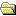 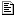 A. Any library which is in whole or in part supported by public funds including but not limited to public, academic, school or special libraries, and having records indicating which of its documents or other materials, regardless of format, have been loaned to or used by an identifiable individual or group shall not disclose such records to any person except to:1. Persons acting within the scope of their duties in the administration of the library;2. Persons authorized to inspect such records, in writing, by the individual or group; or3. By order of a court of law.B. The requirements of this section shall not prohibit middle and elementary school libraries from maintaining a system of records that identifies the individual or group to whom library materials have been loaned even if such system permits a determination, independent of any disclosure of such information by the library, that documents or materials have been loaned to an individual or group.C. All registration information of minors collected by any library which is supported in whole or in part by public funds including but not limited to public, academic, school or special libraries shall not be disclosed to any person except:1. Persons acting only within the legitimate scope of their duties in the administration of the library;2. Persons authorized to inspect such records, in writing, by the individual; or3. By order of a court of law.For purposes of this section, "registration information" includes any information required of a minor in order to become eligible to borrow books, utilize library services, and other materials.D. Any suspicious requests for records of minors that may be indicative of criminal intent shall be reported immediately to appropriate law enforcement authorities.Historical DataLaws 1985, HB 1246, c. 81, § 1, eff. November 1, 1985; Amended by Laws 1986, HB 1828, c. 98, § 1, eff. November 1, 1986; Amended by Laws 2013, HB 1511, c. 26, § 1, emerg. eff. April 12, 2013 (superseded document available).